Škůdci řepy ( krmná řepa, cukrovka ) Háďátko řepné   (Heterodera schachtii )Hostitelské rostliny: Řepa, špenát, řepka a četné druhy merlíkovitých a brukvovitých rostlin.Škodí:- od konce června ( července) se nacházejí  v ohniscích  rostliny zbržděné v růstu                  - světlejší  listy  v horku  -  povadlé, v noci se napřimují                - kořen  - celerovitý + nadměrný počet kořínků + bílé cysty ( mrcasatost)Hospodářský význam - 50 živých cyst ve 100 cm3 –zeminy – ztráty na výnosech řepy 25%Nepřímá ochranaNejúčinnější a nejlevnější ochranná opatření - vhodné osevní postupy.nepěstovat řepu po řepce olejné, po čeledi brukvovitých. nepěstovat řepu nebo řepku ani hořčici častěji  za 4 rokyodstraňovat hostitelské plevelné rostliny: merlík, lebedu, ohnici, hořčici, kokošku pastuší tobolku atd..včasný výsev řepydůkladné obdělávání půdy

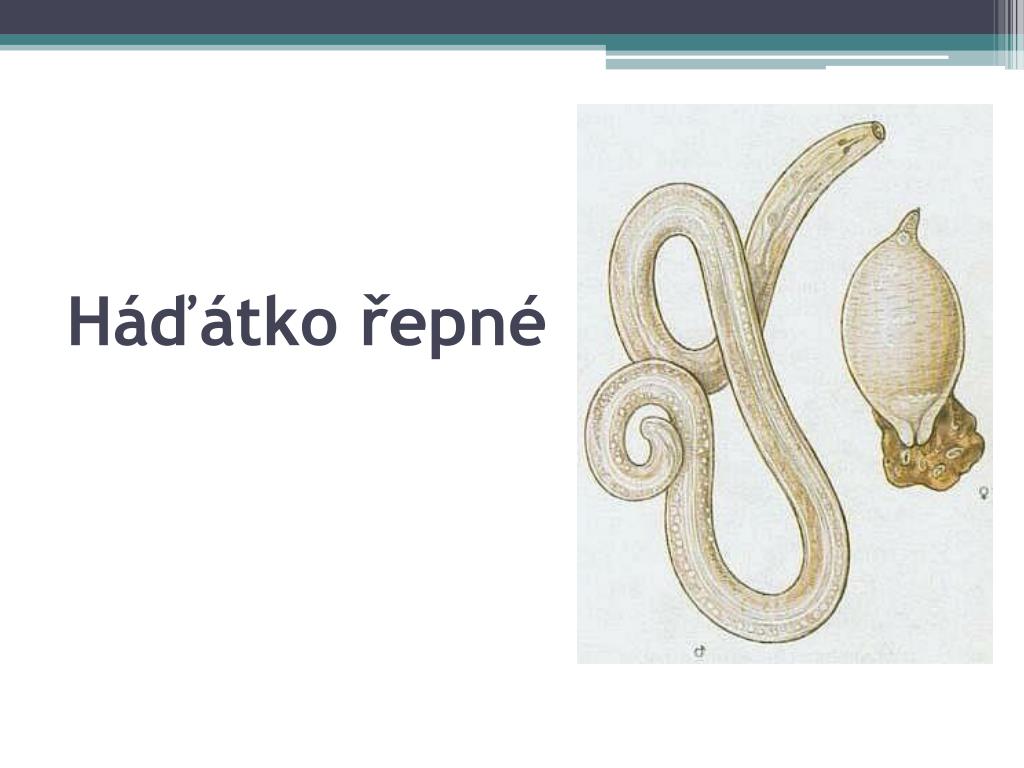 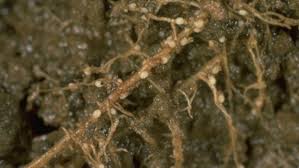 Mšice broskvoňová  (Myzus persicae )Hostitelské rostliny: Řepa, špenát, řepka a četné druhy merlíkovitých a brukvovitých rostlin.Škodí:- napadá téměř všechny rostliny pěstované ve sklenících a v létě i venku                 - mšice vysávají šťávy z rostlin                   - žije v koloniích nebo skupinách, je zelenavé barvy a velká dva až čtyři milimetryOchrana: chemická -  Pirimor  - rezistence,    Biologická – slunéčka, mšicomorky 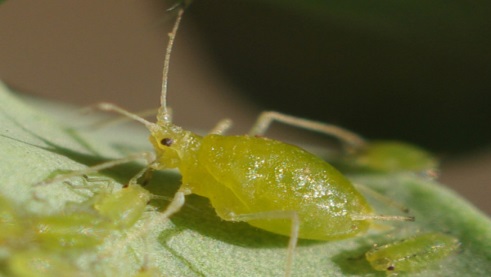 Mšice černá ( Aphis fabae )Hostitelské rostliny: Řepa, špenát, řepka a četné druhy merlíkovitých a brukvovitých rostlin.Škodí:- přezimuje v podobě černých vajíček, na jaře  - 4 generace, velikost 2 mm                    napadá téměř všechny rostliny pěstované ve sklenících a v létě i venku                  - žije v koloniích nebo skupinách, je tmavé – černé  barvy a velká dva  milimetryOchrana: chemická -  Pirimor -  rezistence, biologická – dravá mšicomorka, vosičky, zlatoočka, dravá slunéčka   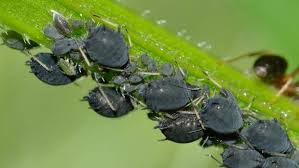 Maločlenec čárkovitý ( Atomaria linearis)Hostitelské rostliny: Řepa , některé druhy merlíkovitých .Škodí:- odumírání  vzcházejících  rostlin, na hypokotylu hlubší nebo mělčí 1mm jamky                 - výkusy na  srdéčkových listechHospodářský význam: žír přispívá k napadení mladých rostlin spálou řepnou Ochrana: nepěstovat řepu po sobě ani na sousedních pozemcíchČasný výsev do dobře připravené půdyPo sklizni řepy hluboké zaorání všech rostlinných zbytků.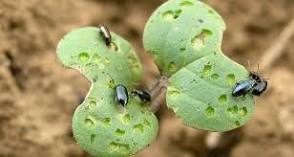 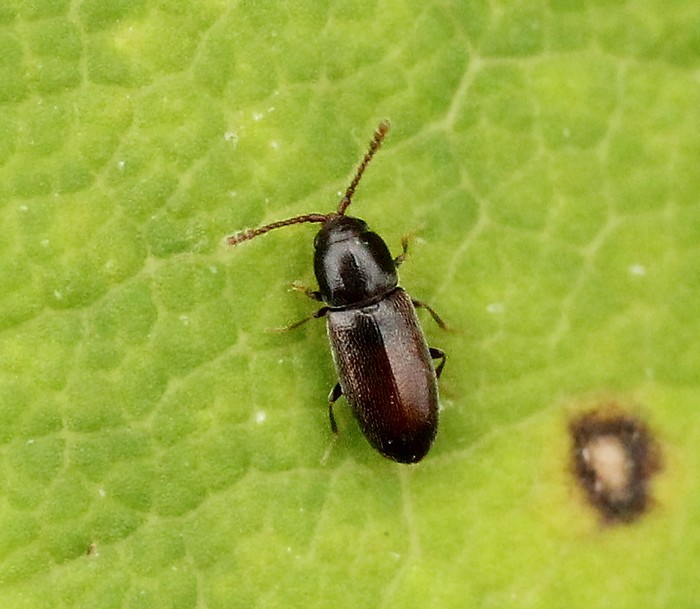 Květilka řepná ( Pegomya hyoscyami)Hostitelské rostliny: Řepa , špenát, jíné druhy merlíkovitých .Škodí:- na listech tenké chodbičky, které se rozšiřují v plošnou podpěnku, Podpěnka- bílá, yskytují se v ní larvy a trus,později  hnědnutí a praskání listuHospodářský význam: řepu ohrožují larvy první generace do fáze 6 listůPopis: květilka je moucha 5 – 8 mm dlouhá, , larvy  - 6 – 8 cm dlouhé, nažloutlé Ochrana:  insekticidy-  Cofeno, Janus Forte, Karis10 CS atd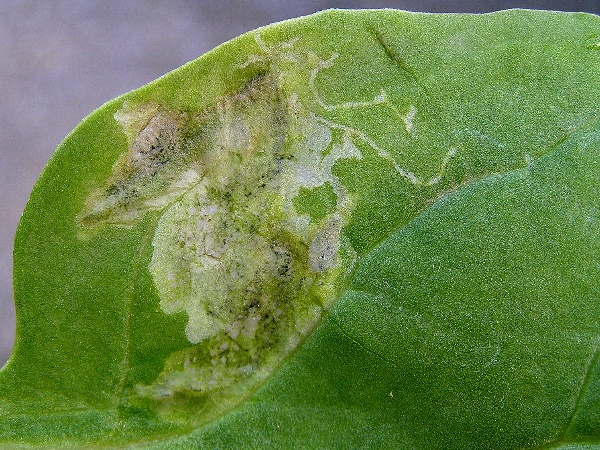 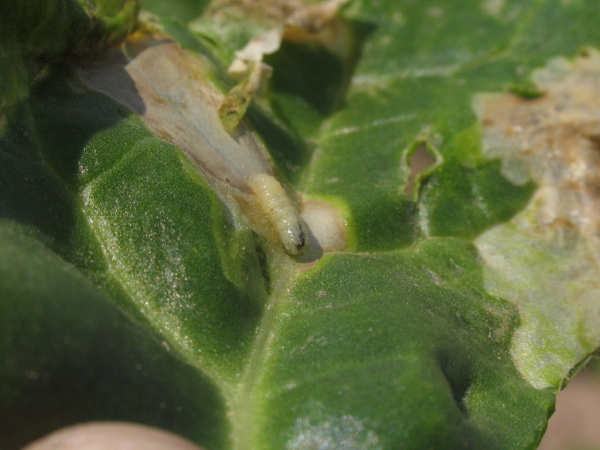 .